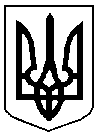 У К Р А Ї Н АДОБРОПІЛЬСЬКА РАЙОННА ДЕРЖАВНА АДМІНІСТРАЦІЯДОНЕЦЬКОЇ ОБЛАСТІВІДДІЛ ОСВІТИН А К А Звід 12.10.2018								№ 313 -Д м.ДобропілляПро участь у районних змаганняхз футболу	З метою популяризації шкільного футболу та з нагоди Дня Захисника УкраїниНАКАЗУЮ:1. Директорам закладів загальної середньої освіти:  1.1. Сприяти участі шкільних команд у районних змаганнях з футболу, які відбудуться на базі опорного закладу «Світлівська загальноосвітня школа І-ІІІ ступенів Добропільської районної ради Донецької області»  16 жовтня 2018 року. Початок: 9.00. 1.2.Призначити відповідальних супроводжуючих із числа педагогічних працівників.1.3.Провести з відбуваючими інструктажі з безпеки життєдіяльності та охорони праці із записом в журналі інструктажів. 1.4.Покласти на супроводжуючих відповідальність за життя та здоров’я дітей в дорозі до с.Світле, в зворотньому напрямку та під час проведення змагань.2. Директору опорного закладу «Світлівська загальноосвітня школа І-ІІІ ступенів Добропільської районної ради Донецької області» Британ Ю.І. сприяти проведенню районних змагань з футболу.3. Даний наказ оприлюднити на сайті відділу освіти.4.Координацію щодо виконання наказу покладаю на методиста РМК Булатову О.П., контроль на Карпову О.В., головного спеціаліста, інспектора шкіл. В.о.начальника відділу освіти 					О.О.ШирокопоясЗ наказом ознайомлені:______________О.В.Карпова				Надіслано:______________О.П.Булатова			до справи – 1								ЗЗСО -8								головному спеціалісту – 1Булатова О.П., 2-87-86